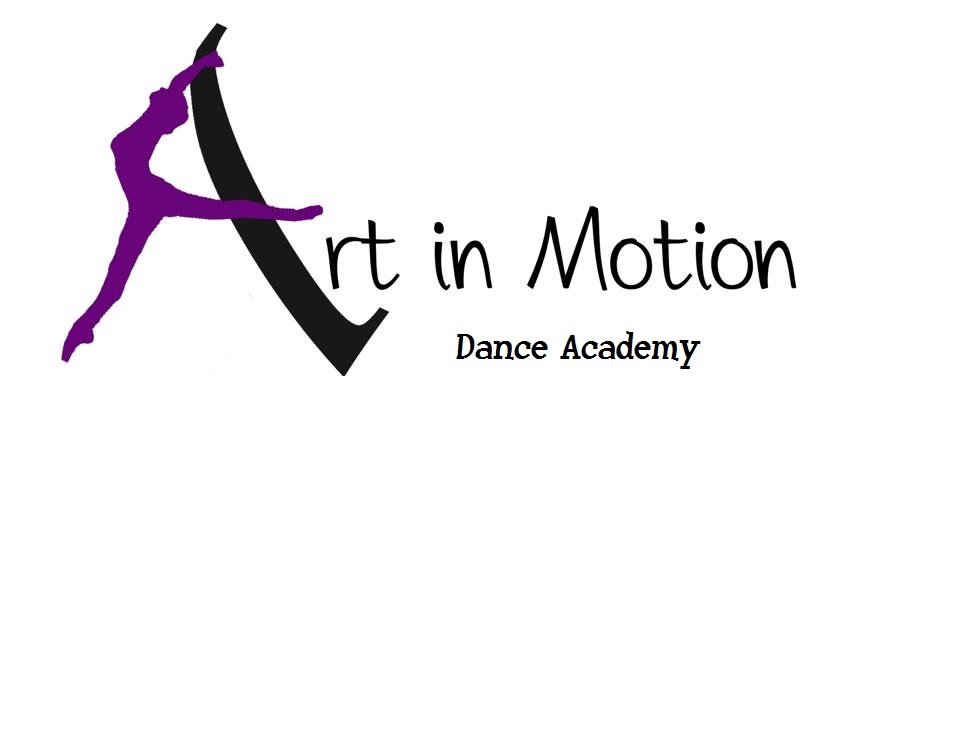 STUDENT’S NAME:	____________________________________________________________PARENT’S NAME:	_________________________________________________________________PHONE:   (HOME)__________________(CELL)__________________(OTHER)________________STUDENT’S CELL/EMAIL: __________________________________________________________STUDENTS DATE OF BIRTH:________________________________________________________MAILING ADDRESS:______________________________________________________________BILLING EMAIL:______________________________ CONTACT EMAIL:_____________________EMERGENCY CONTACT NAME & PHONE:_____________________________________________Signing below indicates that I have read the policies of Art in Motion Dance Academy and will abide by said policies. I, the undersigned, fully understand and agree that the owners/instructors of Art in Motion Dance Academy shall be free of any liability of claims arising by reason of any injury, illness, or any dance related activity with Art in Motion Dance Academy. Permission is hereby granted to transport my child to a doctor or hospital in case of illness or injury when unable to locate the parent/guardian or emergency name:______________________________________________________________________________(Signature of Parent/Guardian)					Date: ___________________________OFFICE USE ONLYRegistration fee $20	paid		check #		receipt #		date:Performance fee $35	paid		check #		receipt #		date:CLASSDayTimeWait list